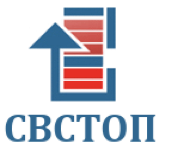 КАРТОЧКА ПРЕДПРИЯТИЯ ООО «СВСТОП»№Наименование данныхДанные юридического лицаДанные юридического лица1Полное наименование на русском языкеОбщество с ограниченной ответственностью «СВСТОП»Общество с ограниченной ответственностью «СВСТОП»2Сокращенное наименованиеООО «СВСТОП»ООО «СВСТОП»3Организационно-правовая формаОбщество с ограниченной ответственностьюОбщество с ограниченной ответственностью4Сведения о государственной регистрации(ОГРН)Дата регистрации: «09» ИЮНЯ 2014г.государственный регистрационный № 1147746646926наименование регистрирующего органа МИФНС № 46по г.МосквеДата регистрации: «09» ИЮНЯ 2014г.государственный регистрационный № 1147746646926наименование регистрирующего органа МИФНС № 46по г.Москве5ИНН772284587477228458746КПП7722010017722010017ОКПО16780431167804318Наименование банкаОАО «АЛЬФА-БАНК» г. МоскваОАО «АЛЬФА-БАНК» г. Москва9БИК04452559304452559310Корреспондентский счет301018102000000005933010181020000000059311Расчетный счет407028104028600011564070281040286000115612Юридический адрес111024 г. Москва, ул. Авиамоторная, 50 стр. 2 офис 14/11111024 г. Москва, ул. Авиамоторная, 50 стр. 2 офис 14/1113Фактический адрес115093, г. Москва, 3-й Павловский переулок дом 1 корп. 57 стр. 3. 115093, г. Москва, 3-й Павловский переулок дом 1 корп. 57 стр. 3. 14Почтовый адрес115093, г. Москва, 3-й Павловский переулок дом 1 корп. 57 стр. 3.115093, г. Москва, 3-й Павловский переулок дом 1 корп. 57 стр. 3.15Номера контактных телефонов и факсов(495) 995-07-71(495) 995-07-7116Электронный адресinfo@svstop.ruinfo@svstop.ru17Руководитель предприятияЗуйков Сергей Викторович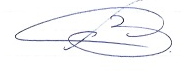 18Главный бухгалтерЗуйков Сергей Викторович19Образец печати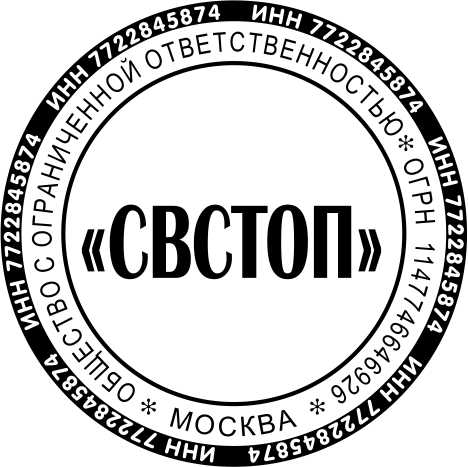 